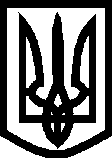 УКРАЇНА ВИКОНАВЧИЙ КОМІТЕТМЕЛІТОПОЛЬСЬКОЇ  МІСЬКОЇ  РАДИЗапорізької областіР І Ш Е Н Н Я  24.12.2020			                                                    №№ 237/1 – 237/4Текст рішень не оприлюднюється в інтересах дітей